МІНІСТЕРСТВО ОСВІТИ І НАУКИ УКРАЇНИСХІДНОУКРАЇНСЬКИЙ НАЦІОНАЛЬНИЙ УНІВЕРСИТЕТ ІМЕНІ ВОЛОДИМИРА ДАЛЯ ЗАХІДНОУКРАЇНСЬКИЙ НАЦІОНАЛЬНИЙ УНІВЕРСИТЕТДЕРЖАВНА УСТАНОВА «ІНСТИТУТ ЕКОНОМІКО-ПРАВОВИХ ДОСЛІДЖЕНЬ ІМЕНІ В. К. МАМУТОВА НАЦІОНАЛЬНОЇ АКАДЕМІЇ НАУК УКРАЇНИ» МАРІУПОЛЬСЬКИЙ ДЕРЖАВНИЙ УНІВЕРСИТЕТРЕСУРСНИЙ ЦЕНТР ЗІ СТАЛОГО РОЗВИТКУ 
при СНУ ім. В. ДАЛЯАНАЛІТИЧНИЙ ЦЕНТР СНУ ім. В. ДАЛЯГО «ФУНДАЦІЯ «ПРОСТІР»ГО «ІМПАКТ ЦЕНТР СХІД.ЮА»ЛУГАНСЬКЕ ВІДДІЛЕННЯ СПІЛКИ ЕКОНОМІСТІВ УКРАЇНИVІI Всеукраїнська науково-практична конференція здобувачів вищої освіти та молодих вченихЦІЛІ СТАЛОГО РОЗВИТКУ: проблеми і можливості досягнення в Україні та світі27 жовтня 2023Шановні здобувачі освіти та молоді вчені!Запрошуємо вас взяти участь у нашій конференції!МЕТА ПРОВЕДЕННЯ –розвиток і реалізація наукового потенціалу молоді та підвищення її обізнаності щодо сучасних тенденцій в економіках світу стосовно проблем і можливостей сталого розвитку у різних сферах діяльності та в різних національних/регіональних умовах.На конференцію приймаються матеріали здобувачів професійної (професійно-технічної), фахової передвищої і вищої освіти та молодих вчених (до 35 років).ТЕМАТИЧНІ НАПРЯМИРОБОТИ КОНФЕРЕНЦІЇВідновлення економіки України на засадах сталого розвиткуВирішення екологічних проблем у контексті сталого розвиткуСталий розвиток бізнесу: проблеми і можливостіЗабезпечення миру та безпеки як пріоритет сталого розвитку: соціально-правові аспектиДосвід та перспективи країн світу у досягненні цілей сталого розвиткуПублічне управління для сталого розвиткуРобоча мова конференції:українськаКИУМОВИ УЧАСТІ У КОНФЕРЕНЦІЇ ТА ПУБЛІКАЦІЇ ТЕЗФорма участі в конференції: дистанційна.Участь у конференції є безкоштовною.Учасники мають подати матеріали до 15 жовтня. Для цього необхідно:Заповнити (обов'язково !) реєстраційну форму за посиланнямhttps://goo.gl/vD5Rvgнаправити на електронну адресу sdg@snu.edu.ua (тема повідомлення «конференція – Цілі сталого розвитку») тези доповіді.Назва файлу має бути підписана відповідно до прізвища учасника конференції і обраної секції.Приклад: Коваленко_Тези_2.За матеріалами конференції буде видано електронний збірник тез, який буде надіслано учасникам на вказані при реєстрації електронні адреси.ВИМОГИ ДО ОФОРМЛЕННЯ ТЕЗ ДОПОВІДІТези доповідей мають містити мету, завдання дослідження, методику його проведення та розкривати науково-практичну значущість отриманих результатів.До друку приймаються тези доповідей обсягом 1-5 повні сторінки формату А4, набрані в редакторі Word. Шрифт Times New Roman 13 пт. Міжрядковий інтервал 1,0. Абзацний відступ – 1,25. Всі поля по 2 см. Вирівнювання по ширині.Формули необхідно набрати у редакторі Microsoft Equation. Рисунки (чорно-білі у градаціях сірого кольору, книжкова орієнтація) додатково подати окремими файлами у графічних форматах: cdr, bmp або jpg.Порядок розміщення матеріалу:	НАЗВА ТЕЗ ДОПОВІДІ (великими буквами, шрифт жирний, по центру);	наступний рядок – прізвище та ініціали автора(ів);	наступний рядок – вчений ступінь, звання, прізвище та ініціали наукового керівника; 	наступний рядок – повна назва навчального закладу (по центру);	через пустий рядок – з абзацу друкується текст тез доповіді;	після тексту тез доповіді через пустий рядок – джерела (при необхідності). Список використаних джерел (не більше 7 джерел), який оформляється з урахуванням Національного стандарту України ДСТУ 8302:2015.Сторінки не нумеруються.ЗРАЗОКСекція: 1РОЗВИТОК ЛЮДСЬКОГО ПОТЕНЦІАЛУ В УМОВАХ СЬОГОДЕННЯМакаренко Н.О., здобувач 4 курсу бакалавріатуНауковий керівник: к.е.н., доц. Швець Н.В.Східноукраїнський національний університет імені Володимира ДаляТекст, текст, текст [1, с. 25], текст, текст. Текст, текст, текст [2, с. 59].ДжерелаІващенко Ю.О. Культурна політика сучасної полікультурної України: соціально-філософський та правовий аспекти. Суми : Екодрук, 2015. 196 с.Жако М.О. Світовий досвід державної підтримки пріоритетної інноваційної діяльності. Вісник інституту економічного прогнозування. 2016. № 1. С. 58-64.Оргкомітет залишає за собою право відмовити у друці матеріалів у випадках плагіату, невідповідності матеріалів вимогам до оформлення та несвоєчасного подання матеріалів.Тези не підлягають обов’язковому редагуванню та коректурі, тому вони мають бути ретельно перевірені перед надсиланням. Відповідальність за зміст і редакцію матеріалів несуть автори та наукові керівники.Контактна інформаціяВідповідальний секретар оргкомітету:Наталія Вячеславівна Швець, к.е.н., доцент кафедри економіки і підприємництва Східноукраїнського національного університету імені Володимира Даля,+38050-225-75-07shvets@snu.edu.uaЗапрошуємо взяти участь у конференції!Будемо вдячні за поширення інформації серед колег та інших зацікавлених осіб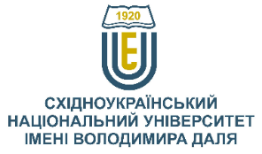 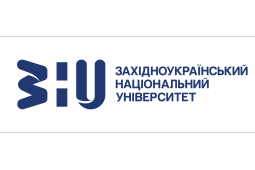 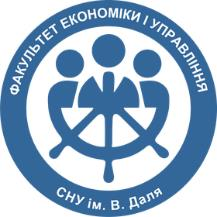 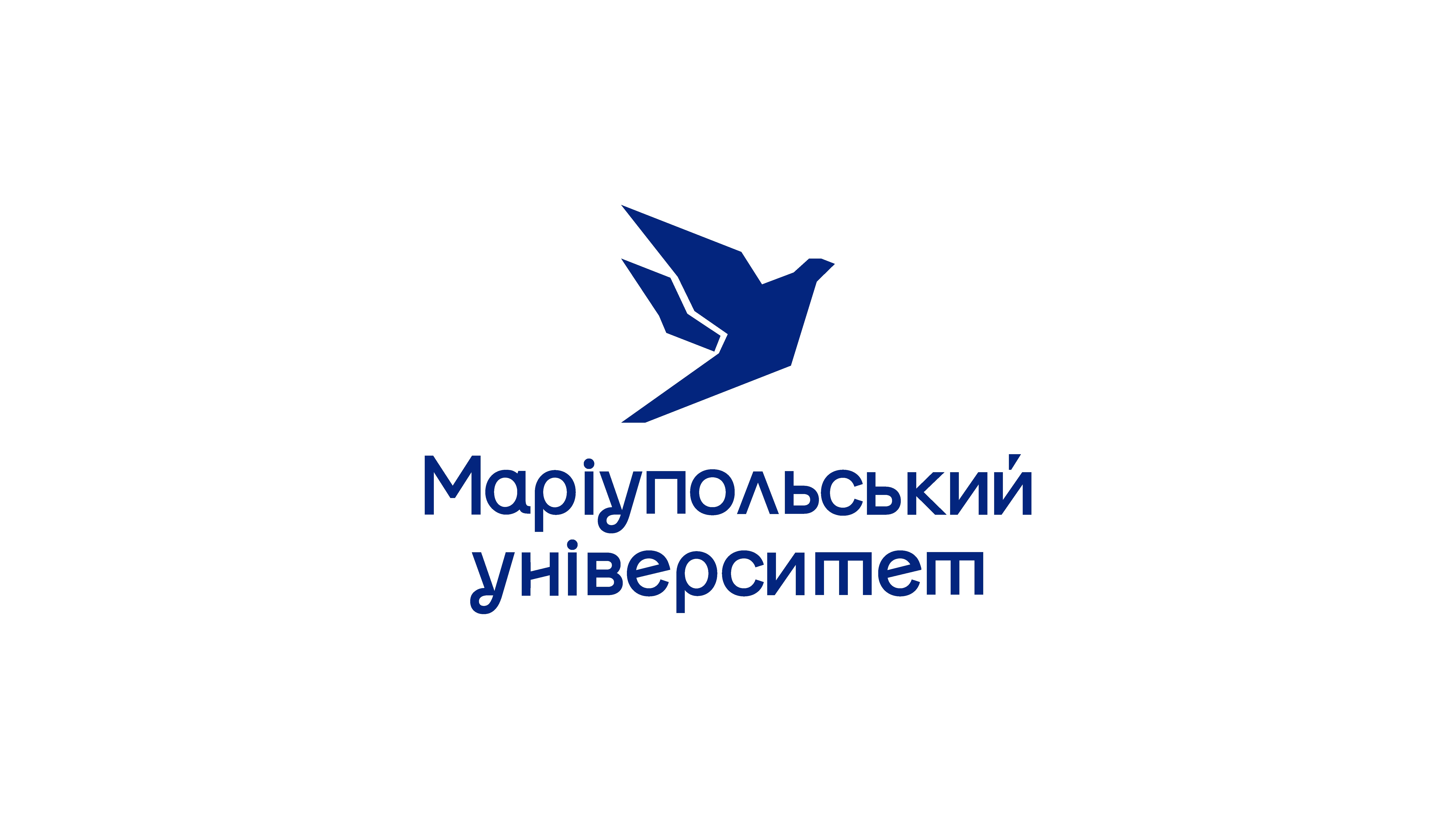 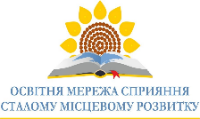 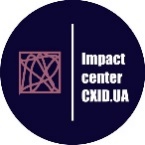 